                                                                                      Утверждаю                                                       Председатель МРО РССС                                                  _______________ С.А. Пономарев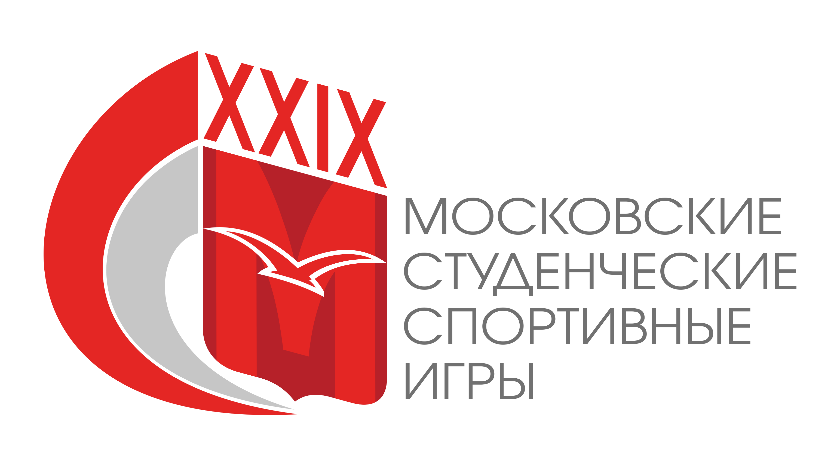 Соревнования по легкой атлетике (Летний чемпионат) в рамках XXIX Московских Студенческих Спортивных Игрг. Москва 2017	Соревнования по легкой атлетике (Летний чемпионат) проводятся в рамках XXIX Московских Студенческих Спортивных Игр среди команд образовательных организаций высшего образования в г. Москве.Сроки и время проведения соревнований: 20-21 мая 2017 года.Место проведения: стадион ОЦ им. братьев Знаменских. Организаторы соревнованийОрганизатором соревнований является Московское региональное отделение Общероссийской общественной организации «Российский студенческий спортивный союз» при поддержке Департамента физической культуры и спорта города Москвы. Непосредственное проведение соревнований возлагается на оргкомитет, утвержденный МРО РССС.Судейство соревнований возлагается на Главную судейскую коллегию, утвержденную МРО РССС.	Соревнования по легкой атлетике (Летний чемпионат) проводятся по правилам ИААФ со всеми опубликованными изменениями и дополнениями на день проведения соревнований. Требования к участникам соревнований и условия их допускаК участию в соревнованиях допускаются студенты, обучающиеся по программам высшего профессионального образования, аспиранты очной формы обучения, Участники Чемпионата должны быть зачислены в данную образовательную организацию высшего образования не позднее 01 сентября 2016 года. Все спортсмены в беговых видах спорта обязаны иметь по два номера! ПРОГРАММА СОРЕВНОВАНИЙРегистрация участников в беговых и технических видах проводится в манеже у выхода на стадион. 20 мая, суббота21 мая, воскресенье	Разминка разрешена под руководством судей на свободных от соревнований зонах стадиона ив манеже. Порядок проведения соревнований	Соревнования в беге на 100 м, 200 м, 100 сб, 110 сб проводятся в два круга (забеги и финал). В финал выходят спортсмены, показавшие лучшее время в забегах. В случае равенства результатов учитывается показание секундомера с точностью до сотых долей секунды. В случае сохранения равенства результатов, претендующих на выход в финал – проводится жеребьевка. Если количество спортсменов в беге 100 сб, 110 сб равно или меньше 8-ми, то проводятся сразу финалы. 	Жеребьевка дорожек в финале на 200 м – 3 и 4 дорожки для 1-го и 2-го результата, 5 и 2 – я дорожки для 3-го и 4-го результата, 1 и 6 дорожки для 5 и 6-го результата. Жеребьевка дорожек в финалах на 100 м, 100 (110) м сб – 3,4,5,6 дорожки с 1-го по 4-й результат, 7 и 2 – я дорожки для 5-го и 6-го результата, 1 и 8 дорожки для 7 и 8-го результата.	В оставшихся видах беговой программы проводятся финальные забеги, а в технических видах – финальные соревнования. Высота барьеров:Вес снарядов:Начальные высоты и порядок подъема высот:Высота:Женщины - 135 см, 140 см, 145 см, 150 см, 155 см, 160 см, 165 см, 170 см, 175 см, 180 см, 184 см далее по 2 смМужчины – 150 см, 155 см, 160 см, 165 см, 170 см, 175 см, 180 см, 185 см, 190 см, 195 см, 199 см, 202 см, 206 см, 210 см, 213 см, 215 см далее по 2 смШест:Женщины – 240 см, 260 см, 280 см, 300 см, 320 см, 340 см, 350 см, 360 см, 370 см, 380 см, 390 см, 400 см далее по 5 смМужчины – 295 см, 320 см, 345 см, 370 см, 395 см, 410 см, 420 см, 430 см, 440 см, 450 см, 460 см, 470 см, 480 см, 490 см, 500 см, 510 см, 520 см, 530 см, 540 см, 550 см, 560 см, 570 см далее по 5 смЗаявки на участиеСпортсмены, желающие принять участие в соревнованиях в программе XXIX Московских Студенческих Спортивных Игр по легкой атлетике должны заявить о своем намерении, пройдя регистрацию на нашем сайте:http://mrsss.nagradion.ru/tournament2668/registrationЗаявки на участие принимаются до 17 мая 2017 года.Далее заполняется полная заявка команды на сайте (все спортсмены и руководящий состав), прикрепляются фотографии спортсменов (портретное фото в спортивной форме в анфас).Заявка заверяется заведующим кафедрой физического воспитания, либо иным руководителем образовательной организации высшего образования и заверяется печатью образовательной организации высшего образования.На мандатной комиссии необходимо представить оригинал заявочного листа, оригинал или копию студенческого билета на каждого участника с печатью о переводе на данный учебный год. Участник на соревновании обязан иметь при себе документ, подтверждающий личность (паспорт, военный билет), полис страхования жизни и здоровья от несчастных случаев, а также студенческий билет и предъявлять его по требованию Оргкомитета Соревнований.Участники, не прошедшие мандатную комиссию, либо не предоставившие необходимые документы, не будут допущены до XXIX МССИ по легкой атлетике.НаграждениеПобедители и призеры соревнований награждаются медалями и дипломами соответствующих степеней.Победители и призёры соревнований обязаны в течение 10-15 минут после объявления результатов самостоятельно явиться в группу награждения.Данное Положение является официальным вызовом на соревнования.Главный судья соревнований (по виду спорта)							_______________________________ВидыНачало регистрацииОкончание регистрацииВыход к местам соревнованийБеговые видыЗа 20 минут За 10 минутПо расписанию забега Технические видыЗа 40 минутЗа 20 минутЗа 20 минут ШестЗа 60 минутЗа  50 минутЗа 50 минутвремявидм/жЗабеги/финалывремявидм/жЗабеги/финалы14.00100сбжзабеги14.30тройнойжфинал14.10100 мзабеги16.00тройноймфинал14.55100жзабеги14.20высотамфинал15.30100сбжфинал16.30высотажфинал15.351500жфинал15.50110сбмзабеги14.40ядромфинал16.00100мфинал16.30ядрожфинал16.051500мфинал16.35110сбмфинал16.45100жфинал16.50400 жфинал17.20400мфиналвремявидм/жЗабеги/финалывремявидм/жЗабеги/финалы11.00400 сбжфинал11.00длинажфинал11.15400 сбмфинал14.00длинамфинал11.30800жфинал11.50800мфинал11.40шестмфинал12.30200жзабеги14.00шестжфинал13.10200мзабеги14.003000жфинал11.40дискмфинал14.15200жфинал13.20дискжфинал14.203000мфинал15.05200мфинал15.054х200жфинал15.304х200мфиналвидм/жL до 1-го барьераH барьераL между барьерами110 сбмуж.13,721,0679,14 м100 сбжен.13,000,848,50 мвидм/жВес снарядаядромуж.7,260 кгядрожен.4,0 кгдискмуж.2,0 кгдискжен.1,0 кг